М.Жүсіп атындағы орта мектептің 5 "Ә" сынып білім алушылары  7 наурыз күні  "Бір ел -бір кітап" акциясы аясында қазақ прозасына өзгеше өрнек әкелген көрнекті қазақ жазушысы, балалар әдебиетінің классигі, 2024 жылы 100 жылдығы ЮНЕСКО көлемінде аталып өтілетін Бердібек Соқпақбаевтың шығармашылығынан  "Бердібек Соқпақбаев - балалар әдебиетінің атасы" атты әңгіме-шолу  өтті.Бердібек Ыдырысұлы Соқпақбаев 1924 жылы Алматы облысы, Нарынқол ауданы, Қостөбе ауылында дүниеге келген.Таулы ауылдан шыққан қазақ баласы журналистикамен көп айналысты, «Қазақ әдебиеті», «Балдырған» газет-журналдарының редакциясында жұмыс істеді. Сондай-ақ, киностудияда да қызмет етіп, өзінің туған ауданындағы мектептерде мұғалім болды. Ол үнемі балаларды тәрбиелеудің күрделі мәселелеріне алаңдады. Бердібек Соқпақбаев – білікті мұғалім, тәрбиеші.   Балалық пен жастық оның барлық кітаптарының негізі.  1950 жылы оның «Бұлақ» атты алғашқы өлеңдер жинағы жарыққа шықты. Көп ұзамай Соқпақбаев прозада да бағын сынап көрді «Он алты жасар чемпион», «Бақыт жолы», «Өзім туралы» повестері тек жасөспірімдердің ғана емес, сондай-ақ ересек қазақ оқырмандардың да жүрегінен орын тапты.   Соқпақбаев «Менің атым Қожа », «Балалық шаққа саяхат» повестері, "Қайдасың Гаухар?", "Аяжан", әңгімелері, "Өлгендер қайтып келмейді" деген роман жарық көреді.Авторлық сезімдердің ерекше сенімділігі мен шынайылығымен ерекшеленген жинақтары бірден өз оқырмандарын тапты.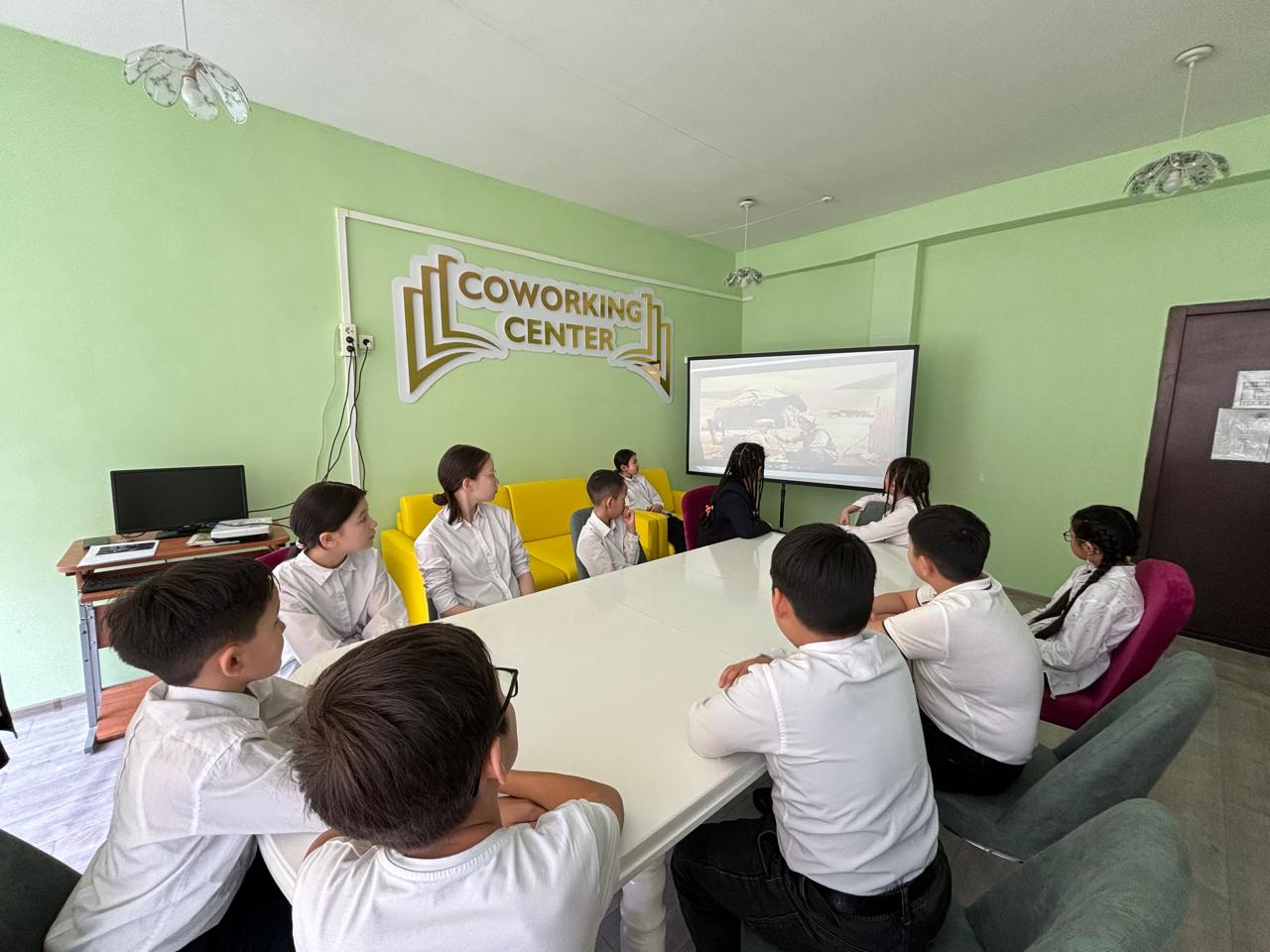 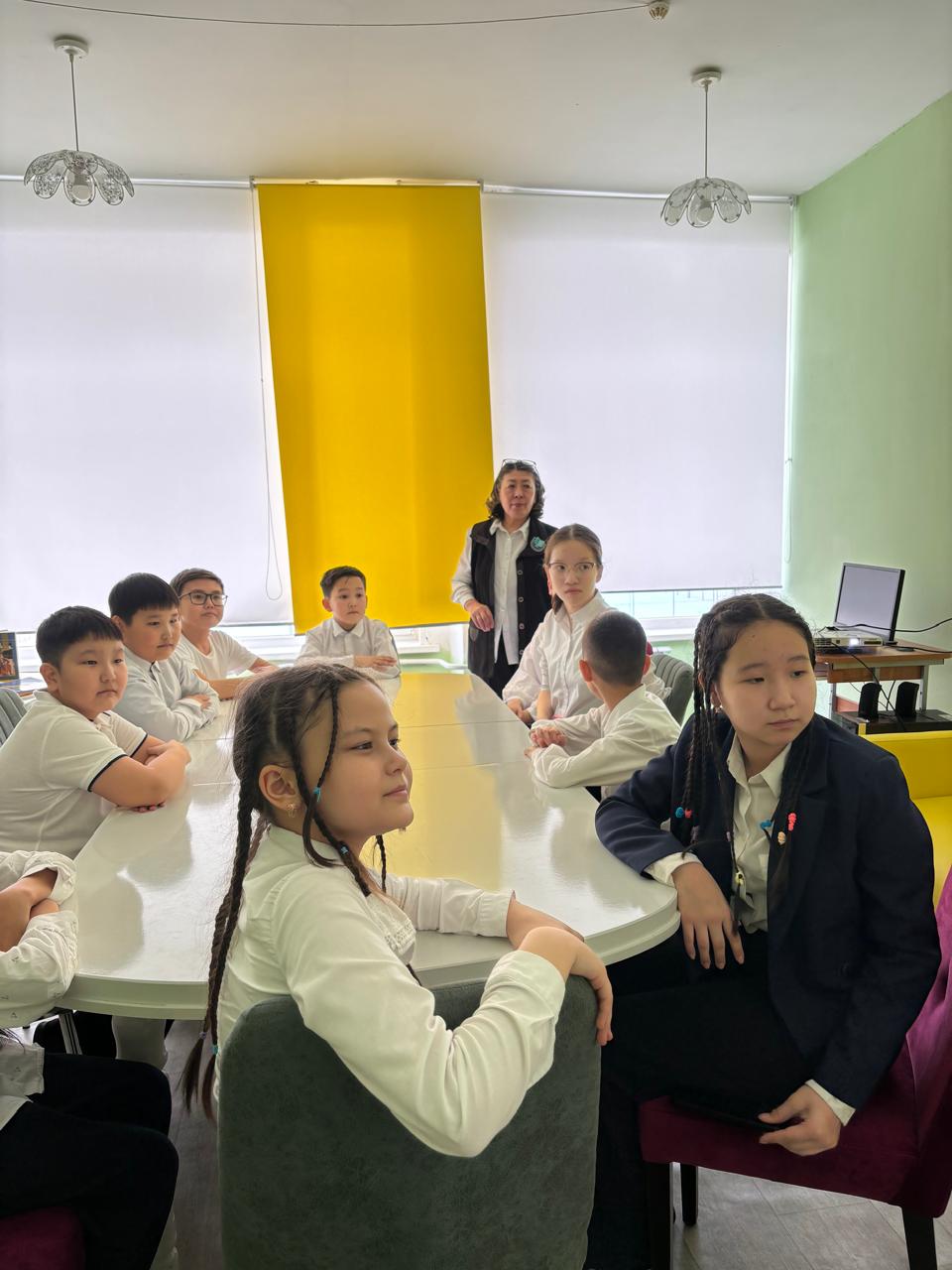 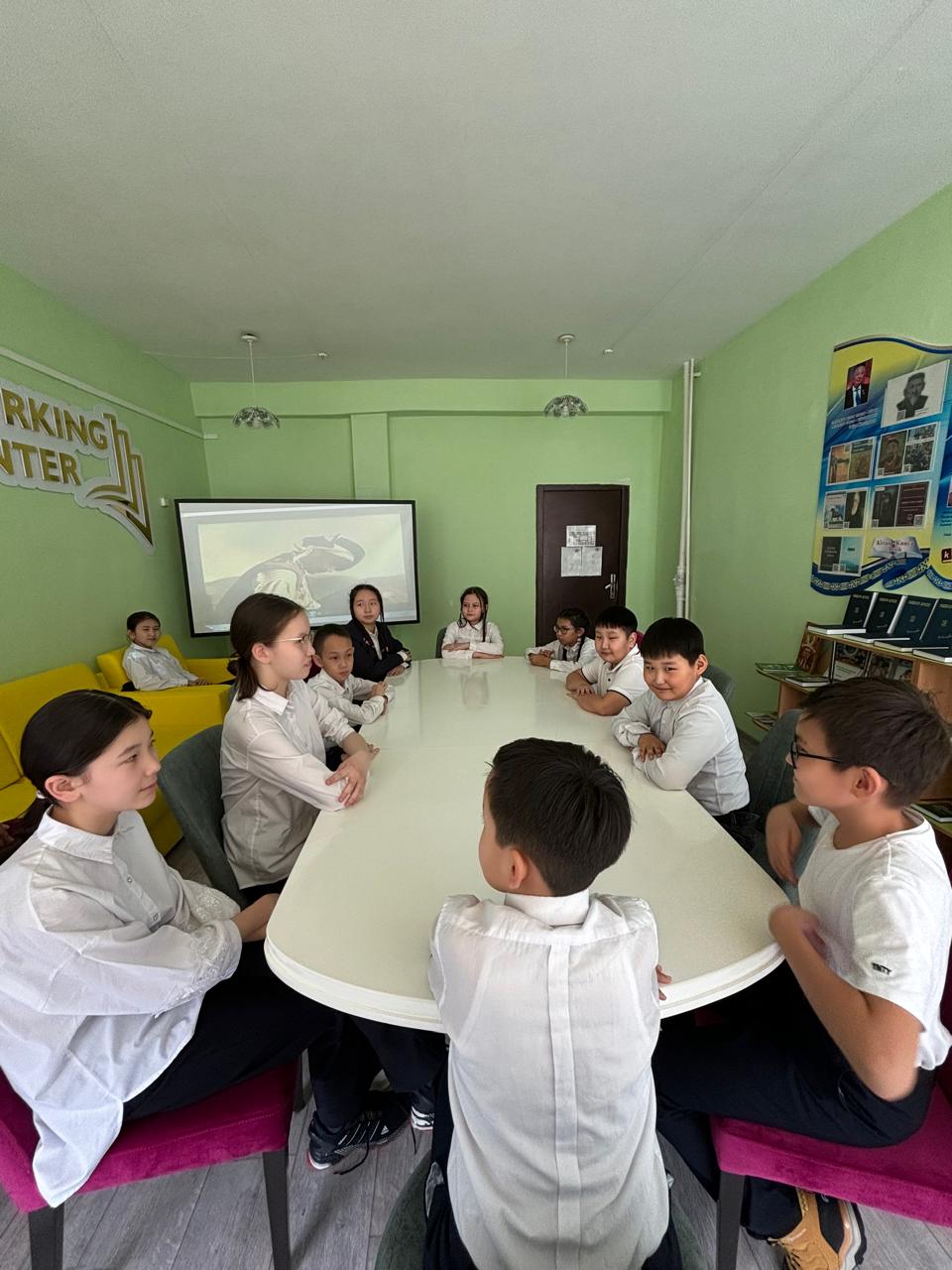 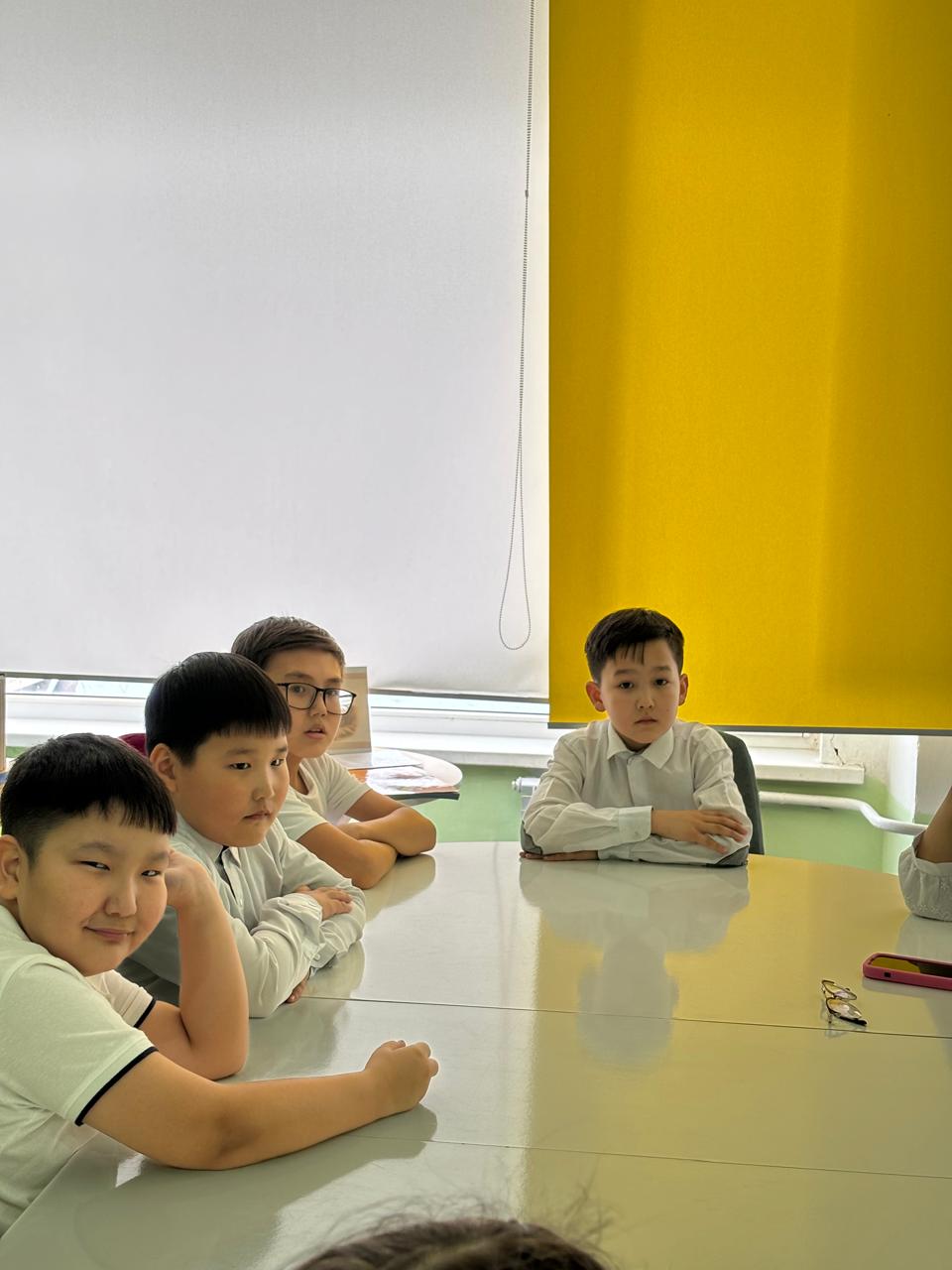 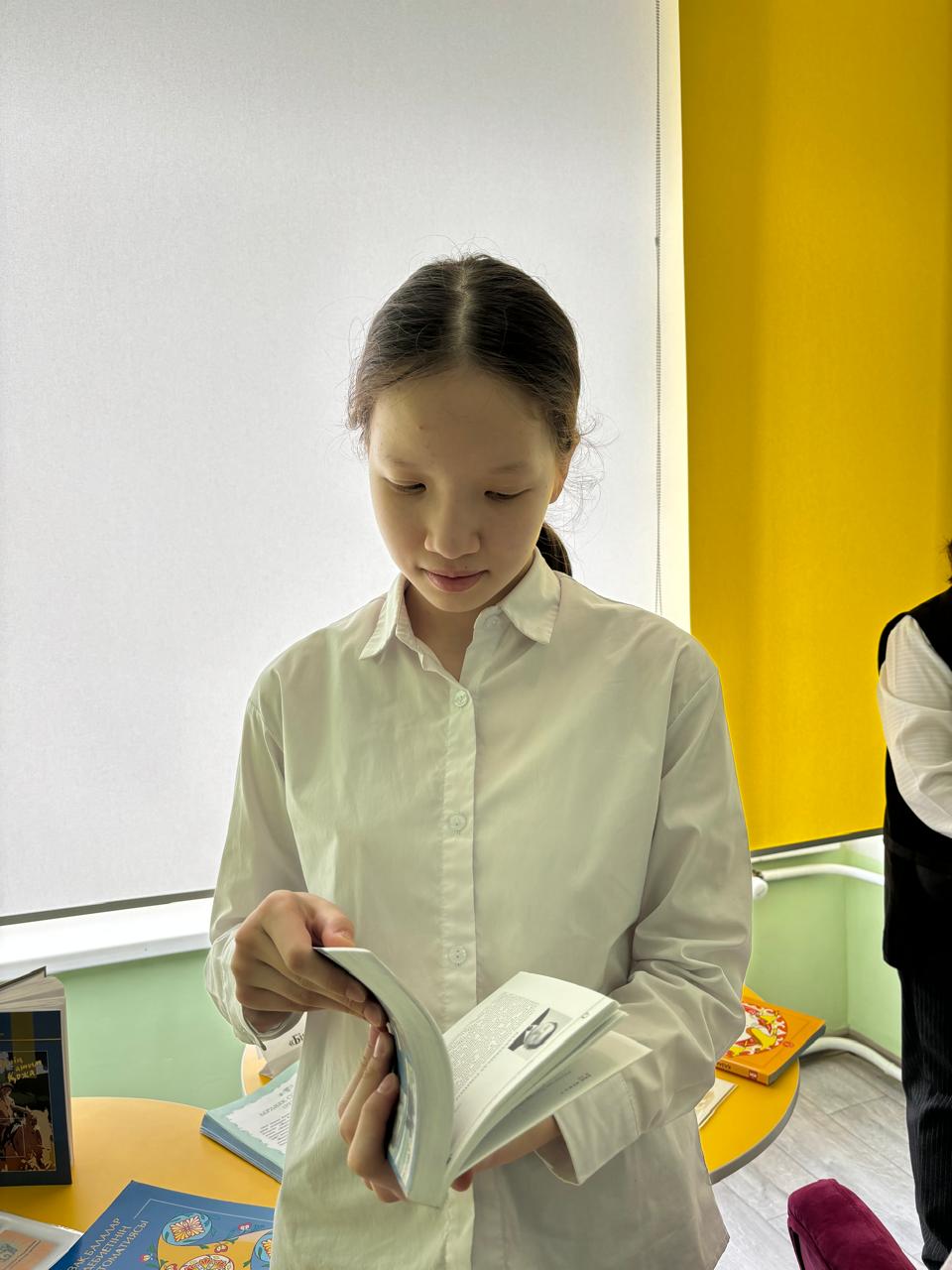 